Sale Harriers Open Series 
Sport City Indoor ArenaManchester
30 Nov 14 600 SX 1600 SX 1600 SX 1600 SX 1600 SX 1600 SX 1600 SX 1600 SX 1600 SX 1600 SX 1600 SX 1600 SX 1600 SX 1600 SX 1600 SX 1600 SX 1600 SX 1600 SX 1600 SX 1600 SX 1600 SX 1600 SX 1600 SX 1600 SX 1600 SX 1PosPerfNameAGAgeDOBCoachClubSBPB11:21.40iNiall BrooksPBSENM2308.07.91Norman PooleSale Harriers Manchester1:21.401:21.40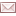 21:22.25iJosh OguntayoU23M2205.09.92Vicente ModahlSale Harriers Manchester1:20.911:20.5331:23.39iSteven MorrowSBSENM2716.01.87Norman PooleLiverpool H/Ballymena & Antrim1:23.391:21.341:23.84iSean BosmanPBU20M1929.09.95Liverpool Pembroke Sefton1:23.841:23.8451:26.64iRichard DaviesSENMBlackheath & Bromley/Leeds Uni1:23.291:22.83600 SX 2600 SX 2600 SX 2600 SX 2600 SX 2600 SX 2600 SX 2600 SX 2600 SX 2600 SX 2600 SX 2600 SX 2600 SX 2600 SX 2600 SX 2600 SX 2600 SX 2600 SX 2600 SX 2600 SX 2600 SX 2600 SX 2600 SX 2600 SX 2600 SX 2PosPerfNameAGAgeDOBCoachClubSBPB11:25.26iJames LovellU20M1703.11.97Steven ThomasHorwich1:25.191:25.1921:27.59iAndrew ParsonageSBU23M2120.09.93Manchester H/Bangor Uni1:27.591:26.7731:28.36iLamiko ThomasPBU20M1719.12.96Vicente ModahlSale Harriers Manchester1:28.361:28.3641:29.61iJacob LingardPBU20M1707.07.97Vicente ModahlTrafford1:29.611:29.6151:30.70iMatthew JonesPBU20M1926.10.95Bury1:30.701:30.70600 SX 3600 SX 3600 SX 3600 SX 3600 SX 3600 SX 3600 SX 3600 SX 3600 SX 3600 SX 3600 SX 3600 SX 3600 SX 3600 SX 3600 SX 3600 SX 3600 SX 3600 SX 3600 SX 3600 SX 3600 SX 3600 SX 3600 SX 3600 SX 3600 SX 3PosPerfNameAGAgeDOBCoachClubSBPB11:34.51iEugene AdjetePBU20M1820.11.96Sale Harriers Manchester1:34.511:34.5121:34.54iMike MumfordSENMBracknell Forest Runners31:39.20iNathan CheethamU20M1617.01.98Colin GemsonLancaster & Morecambe1:33.981:33.9841:39.96iReuben WoodfordSBV45MUnattached1:39.961:35.86600 SX 4600 SX 4600 SX 4600 SX 4600 SX 4600 SX 4600 SX 4600 SX 4600 SX 4600 SX 4600 SX 4600 SX 4600 SX 4600 SX 4600 SX 4600 SX 4600 SX 4600 SX 4600 SX 4600 SX 4600 SX 4600 SX 4600 SX 4600 SX 4600 SX 4PosPerfNameAGAgeDOBCoachClubSBPB11:37.24iAileen KearneyPBU20W1609.04.98Norman WatersonWirral1:37.241:37.2421:41.86iImani ModahlSBU20W1908.10.95Vicente ModahlSale Harriers Manchester1:41.861:40.5131:45.68iAmelia WoodU20W1715.08.97Don LennonRibble Valley1:42.061:40.9341:57.34iGeorgina SmithU20WDon LennonRibble Valley1:46.071:46.0752:02.59iHilary WestV55WStockport/Northern Vets2:00.182:00.1862:06.03iKatherine WinrowV50W5225.04.62Kendal/Northern Vets2:04.172:02.47600 SX 5600 SX 5600 SX 5600 SX 5600 SX 5600 SX 5600 SX 5600 SX 5600 SX 5600 SX 5600 SX 5600 SX 5600 SX 5600 SX 5600 SX 5600 SX 5600 SX 5600 SX 5600 SX 5600 SX 5600 SX 5600 SX 5600 SX 5600 SX 5600 SX 5PosPerfNameAGAgeDOBCoachClubSBPB11:28.38iCharlie CandlishPBU17M1418.03.00Cheshire Schs1:28.381:28.3821:30.66iThomas AllenPBU17M1509.02.99Derek NewtonBlackpool, Wyre & Fylde1:30.661:30.6631:32.59iDillon CooperPBU17M1505.06.99Jack DobsonEast Cheshire1:32.591:32.59600 SX 6600 SX 6600 SX 6600 SX 6600 SX 6600 SX 6600 SX 6600 SX 6600 SX 6600 SX 6600 SX 6600 SX 6600 SX 6600 SX 6600 SX 6600 SX 6600 SX 6600 SX 6600 SX 6600 SX 6600 SX 6600 SX 6600 SX 6600 SX 6600 SX 6PosPerfNameAGAgeDOBCoachClubSBPB11:39.55iAnnie BradshawPBU17WDavid TitteringtonBlackpool, Wyre & Fylde1:39.551:39.5521:44.49iMeg McHughPBU17W1425.07.00Christopher BartramSale Harriers Manchester1:44.491:44.4931:45.00iEleanor TwiteSBU17W1511.10.99Peter ShawSale Harriers Manchester1:45.001:41.9241:47.89iSamantha Baker-JonesU17W1527.11.99Mike StaymanHarrogate1:45.901:45.69600 SX 7600 SX 7600 SX 7600 SX 7600 SX 7600 SX 7600 SX 7600 SX 7600 SX 7600 SX 7600 SX 7600 SX 7600 SX 7600 SX 7600 SX 7600 SX 7600 SX 7600 SX 7600 SX 7600 SX 7600 SX 7600 SX 7600 SX 7600 SX 7600 SX 7PosPerfNameAGAgeDOBCoachClubSBPB11:33.01iJacob BirtlesPBU15M1411.10.00Nick MasseyHalton & Frodsham1:33.011:33.0121:34.30iTom GrundyPBU17MHorwich1:34.301:34.3031:43.62iBen McLaughlinPBU15MMargaret GalvinLeigh1:43.621:43.62600 SX 8600 SX 8600 SX 8600 SX 8600 SX 8600 SX 8600 SX 8600 SX 8600 SX 8600 SX 8600 SX 8600 SX 8600 SX 8600 SX 8600 SX 8600 SX 8600 SX 8600 SX 8600 SX 8600 SX 8600 SX 8600 SX 8600 SX 8600 SX 8600 SX 8PosPerfNameAGAgeDOBCoachClubSBPB11:43.68iTess McHughPBU15WSale Harriers Manchester1:43.681:43.6821:45.55iElizabeth WrightU15W1308.03.01Russell TartWarrington AC1:43.971:43.9731:47.88iElizabeth TwitePBU15WPeter ShawSale Harriers Manchester1:47.881:47.8841:49.00iMia LowndesPBU15WChristopher BartramSale Harriers Manchester1:49.001:49.0051:50.07iEllie JacksonPBU15W1314.12.00Christopher BartramSale Harriers Manchester1:50.071:50.0761:50.57iEmily CogginU15WStockport Harriers & AC72:03.48iAbby ComlineU13WKnutsford Academy82:23.96iJessica TurnerPBU15WVale Royal2:23.962:23.96